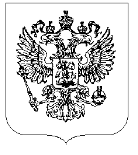 МИНИСТЕРСТВО СЕЛЬСКОГО ХОЗЯЙСТВАРОССИЙСКОЙ ФЕДЕРАЦИИ(Минсельхоз России)ПРИКАЗот                                            №МоскваОб утверждении Ветеринарных правил перемещения, хранения, переработки и утилизации биологических отходовВ соответствии со статьей 2.1 Закона Российской Федерации 
от 14 мая 1993 г. № 4979-1 «О ветеринарии» (Ведомости Съезда народных депутатов Российской Федерации и Верховного Совета Российской Федерации, 1993, № 24, ст. 857; Собрание законодательства Российской Федерации, 2002, № 1, ст. 2; 2004, № 27, ст. 2711; № 35, ст. 3607; 2005, № 19, ст. 1752; 2006, № 1, ст. 10; № 52, ст. 5498; 2007, № 1, ст. 29; № 30, ст. 3805; 2008, № 24, ст. 2801; 2009, № 1, ст. 17, ст. 21; 2010, № 50, ст. 6614; 2011, № 1, ст. 6; № 30, ст. 4590; 2015, № 29, ст.4339, ст. 4359, ст. 4369; 2016, № 27, 
ст. 4160; 2018, № 18, ст. 2571; № 53, ст. 8450) и подпунктом 5.2.9 пункта 5 Положения о Министерстве сельского хозяйства Российской Федерации, утвержденного постановлением Правительства Российской Федерации от 12 июня 2008 г. № 450 (Собрание законодательства Российской Федерации, 2008, № 25,ст. 2983; № 32, ст. 3791; № 42, ст. 4825; № 46, ст. 5337; 2009, № 1, ст. 150; № 3, ст. 378; № 6, ст. 738; № 9, ст. 1119, ст. 1121; № 27, ст. 3364; № 33, ст. 4088; 2010, № 4, ст. 394; № 5, ст. 538; № 16, ст. 1917; № 23, ст. 2833; № 26, ст. 3350; № 31, ст. 4251, 4262; № 32, ст. 4330; № 40, ст. 5068; 2011, № 6, ст. 888; № 7, ст. 983; № 12, ст. 1652; № 14, ст. 1935; № 18, ст. 2649; № 22, ст. 3179; № 36, ст. 5154; 2012, № 28, ст. 3900; № 32, ст. 4561; № 37, ст. 5001; 2013, № 10, ст. 1038; № 29, ст. 3969; № 33, ст. 4386; № 45, ст. 5822; 2014, № 4, ст. 382; № 10, ст. 1035; № 12, ст. 1297; № 28, ст. 4068; 2015, № 2, ст. 491; № 11, ст. 1611, № 26, ст. 3900; № 35, ст. 4981; № 38, ст. 5297; № 47, ст. 6603; 2016, № 2, ст. 325; № 28, ст. 4741; № 33, ст. 5188; № 35, ст. 5349; № 47, ст. 6650; № 49, ст. 6909, ст. 6910; 2017, № 26 ст. 3852; № 51, ст. 7824; 2018, № 17, ст. 2481; № 35, ст. 5549; 2019, № 1, ст. 61; № 17, ст. 2096; №19, ст. 2313) п р и к а з ы в а ю:Утвердить прилагаемые Ветеринарные правила перемещения, хранения, переработки и утилизации биологических отходов.Министр                                                                                            Д.Н. Патрушев                                                                                                  УТВЕРЖДЕНЫприказом Минсельхоза России от «__» _______ 20___ г. № ___ВЕТЕРИНАРНЫЕ ПРАВИЛАперемещения, хранения, переработки и утилизации биологических отходов I. Общие положенияНастоящие Ветеринарные правила перемещения, хранения, переработки и утилизации биологических отходов (далее – Правила) устанавливают обязательные для исполнения требования к условиям перемещения, хранения, переработки и утилизации биологических отходов в целях предотвращения возможного распространения инфекционных и инвазионных болезней животных, предупреждения заболеваний людей зооантропонозными болезнями и охраны окружающей среды.Настоящие Правила являются обязательными для исполнения: физическими и юридическими лицами, индивидуальными предпринимателями, деятельность которых связана с обращением с биологическими отходами, образующимися при разведении, содержании, транспортировке и реализации животных при производстве, хранении, транспортировке и реализации продукции животного происхождения, проведении научных, в том числе экспериментальных и лабораторно-диагностических исследований, при осуществлении деятельности по сбору (заготовке) биологических отходов, их транспортировке на место хранения, переработки или утилизации (далее – владельцы биологических отходов). Если владелец биологических отходов не установлен, владельцем биологических отходов являются органы местного самоуправления, юридические лица и индивидуальные предприниматели, ответственные за территорию, на которой эти отходы находятся.Перемещение, хранение, переработку, утилизацию и уничтожение биологических отходов, в том числе посредством скотомогильников, биотермических ям, специальных печей (крематоров, инсинераторов) могут осуществлять индивидуальные предприниматели и юридические лица, зарегистрированные в федеральной государственной информационной системе в области ветеринарии (ФГИС «ВетИС»). Биологическими отходами являются трупы животных и птиц, абортированные и мертворожденные плоды, ветеринарные конфискаты, другие отходы, непригодные в пищу людям и на корм животным.Биологические отходы в зависимости от вида и степени устойчивости возбудителей, которыми они могут быть загрязнены (контаминированы) подразделяются на три группы опасности: первая группа – чрезвычайно опасные биологические отходы: любые биологические отходы, зараженные или контаминированные возбудителями сибирской язвы, эмфизематозного карбункула, чумы крупного рогатого скота, чумы верблюдов, чумы мелких жвачных животных, бешенства, туляремии, губкообразной энцефалопатии крупного рогатого скота, блютанга, африканской чумы свиней, сапа, миксоматоза, вирусной геморрагической болезни кроликов, высокопатогенного гриппа птиц, ящура, оспы овец и коз, скрепи овец и коз, висна-мэди, а также болезней, ранее не регистрировавшихся на территории Российской Федерации;вторая группа - умеренно опасные биологические отходы:трупы животных (в том числе лабораторных), мертворожденные, абортированные плоды, органы, ткани или их фрагменты, образовавшиеся в результате хирургической ветеринарной практики, ветеринарно-биологических экспериментов и патологоанатомического вскрытия трупов животных и ихтиопатологических исследований; трупы лабораторных животных, остатки проб материалов животного происхождения после проведения лабораторных исследований (испытаний), контрольные пробы материалов животного происхождения по истечении срока их хранения и пробы материалов животного происхождения, признанные непригодными для проведения лабораторных исследований;сырье и продукция животного происхождения, корма и кормовые добавки, владелец которых не может подтвердить их происхождение, которые имеют явные признаки недоброкачественности; ветеринарные конфискаты – конфискованная продукция животного происхождения, признанная по результатам ветеринарно-санитарной экспертизы непригодной для использования в пищевых целяхпродукция животного происхождения, образованная после проведения ветеринарно-санитарной экспертизы не пригодная в пищу людям; биологические отходы боенских предприятий;отходы переработки сырья животного происхождения, корма и кормовые добавки, содержащие продукцию животного происхождения, признанные по результатам ветеринарно-санитарной экспертизы непригодными для использования, а также другие биологические отходы ветеринарной деятельности, в том числе контаминированные возбудителями инфекционных и инвазионных болезней животных, не указанными в перечне к первой группе биологических отходов; третья группа – малоопасные биологические отходы: биологические отходы, получаемые при переработке сырья животного происхождения, безопасность которого подтверждена по результатам ветеринарно-санитарной экспертизы, при переработке рыбы и другой аквакультуры (за исключением отходов рыболовства в рыбохозяйственном бассейне), пищевые продукты несоответствующие требованиям нормативных документов, пищевые продукты, имеющие явные признаки недоброкачественности, не соответствующие представленной информации, продукция животного происхождения с истекшими сроками годности или продукция животного происхождения с неустановленными сроками годности, в отношении которой сроки годности должны быть установлены, отходы инкубации (яйца неоплодотворенные, боенские отходы, замершие и задохшиеся эмбрионы, выбракованный суточный молодняк), отходы рыбопосадочного материала (погибшие и выбракованные в ходе инкубации и содержания икра, личинки рыб и иных водных животных, не перешедшие на активное питание).Обращение с биологическими отходами, в которых содержание радионуклидов превышает уровни, установленные в соответствии с критериями, утвержденными постановлением Правительства Российской Федерации от 19 октября 2012 г. № 1069, осуществляется в порядке, установленном Федеральным законом от 11.07.2011 № 190-ФЗ (ред. от 02.07.2013) «Об обращении с радиоактивными отходами и о внесении изменений в отдельные законодательные акты Российской Федерации».Биологические отходы в зависимости от группы опасности должны подвергаться:первая группа – уничтожению методом сжигания или иным методом, обеспечивающим уничтожение биологических отходов до негорючего зольного остатка или захоронения в биотермических ямах или скотомогильниках в соответствии с требованиями пункта 41 настоящих Правил;вторая группа – утилизации или уничтожению методом сжигания или иным методом, обеспечивающим уничтожение биологических отходов до негорючего зольного остатка или захоронения в биотермических ямах или скотомогильниках в соответствии с требованиями пункта 41 настоящих Правил; третья группа – утилизации. Физические и юридические лица, индивидуальные предприниматели, являющиеся собственниками (владельцами) животных (далее – владельцы животных), правообладатели земельных участков,  собственники и пользователи помещений в случае обнаружения на их территории трупов животных обязаны извещать любым доступным способом в течение 24 часов специалиста в области ветеринарии, являющегося уполномоченным лицом органов и организаций, входящих в систему Государственной ветеринарной службы Российской Федерации обо всех случаях падежа животных, обнаружения трупов животных или обнаружения биологических отходов относящихся в соответствии с настоящими Правилами. Владельцы биологических отходов первой и второй группы обязаны извещать любым доступным способом в течение 24 часов специалиста в области ветеринарии, являющегося уполномоченным лицом органов и организаций, входящих в систему Государственной ветеринарной службы Российской Федерации обо всех случаях образования биологических отходов первой и второй групп.При обнаружении трупа животного в транспорте (за исключением рыб и иных водных организмов) в пути следования или на месте выгрузки животных, их владелец или лицо, осуществляющее перевозку животных, обязано обратиться в ближайшее структурное подразделение уполномоченного в области ветеринарии органа исполнительной власти субъекта Российской Федерации и (или) подведомственной ему организации, специалисты в области ветеринарии которого определяют порядок хранения, перемещения, утилизации и (или) уничтожения трупа животного в соответствии с Ветеринарными правилами осуществления профилактических, диагностических, лечебных, ограничительных и иных мероприятий, установления и отмены карантина и иных ограничений, направленных на предотвращение распространения и ликвидацию очагов болезней животных.II. Перемещение биологических отходовСбор биологических отходов юридическими лицами и индивидуальными предпринимателями для их перемещения к местам хранения, утилизации или уничтожения осуществляется с учетом их объемов и группы опасности.Сбор и перемещение биологических отходов осуществляется в герметичных (влагонепроницаемых) емкостях, устойчивых к механическому воздействию, а также действию высоких и низких температур, моющих и дезинфицирующих средств. Для сбора биологических отходов допускается использование многоразовых баков (контейнеров) и/или одноразовых полиэтиленовых пакетов, устойчивых к прокалыванию (далее – емкости для биологических отходов).Баки и контейнеры должны закрываться крышками, конструкция которых не допускает их самопроизвольного открывания. Емкости для биологических отходов должны иметь маркировку: для первой группы используются емкости красного цвета или маркированные красной полосой,для второй группы используются емкости желтого цвета или маркированные желтой полосой, для третьей группы используются емкости любого цвета, за исключением красного и желтого. На емкости указывается вид биологических отходов, а также допускается указание иной информации о хранении, перемещении, утилизации и уничтожении биологических отходов в соответствии с целевым использованием.Размещение контейнеров для сбора биологических отходов осуществляется в специально отведенном для этих целей месте или помещении, таким образом, чтобы не допустить утечки материалов, контаминации объектов внешней среды и распространения возбудителей заразных болезней.В случае невозможности размещения трупов или туш сельскохозяйственных и диких животных, не относящихся к 1 группе биологических отходов, в местах для сбора биологических отходов в соответствии с пунктом 11 настоящих Правил, допускается размещение трупов или туш сельскохозяйственных и диких животных на период до их вывоза к месту переработки и (или) утилизации на специальной площадке с влагонепроницаемым покрытием на срок не более 24 часов при соблюдении условий по недопущению утечки материалов, контаминации объектов внешней среды и распространения возбудителей заразных болезней.При сборе биологических отходов в пакеты их заполняют не более чем на ¾, и закрывают с использованием бирок-стяжек или других приспособлений, исключающих высыпание, утечку биологических отходов. Баки (контейнеры) закрывают герметично крышками. Не допускается перемещение отходов в открытых емкостях.При сборе биологических отходов в одноразовые пакеты в местах их образования пакеты для сбора биологических отходов должны быть закреплены на специальных стойках (тележках) или в контейнерах.Биологические отходы, контаминированные возбудителями инфекционных болезней перед транспортировкой или помещением их на хранение в обязательном порядке подвергают обработке дезинфицирующими средствами, в соответствии с инструкциями по их применению, обеспечивающих инактивацию возбудителя или автоклавированию с использованием режимов, обеспечивающих инактивацию возбудителя болезни.При невозможности отправки биологических отходов к месту утилизации и (или) уничтожения в течение 24 часов с момента их образования, владельцы биологических отходов, должны обеспечить их временное хранение в соответствии с разделом III настоящих Правил.Транспортные средства, предназначенные для перемещения биологических отходов, оборудуют влагонепроницаемыми закрытыми кузовами, легко подвергающимися мойке и дезинфекции, не допускающими утечки материалов, контаминации объектов внешней среды и распространения возбудителей заразных болезней животных. Использование такого транспорта для перевозки кормов, пищевых продуктов и живых животных без предварительной мойки и дезинфекции запрещается.Перемещение трупов или туш сельскохозяйственных или диких животных допускается осуществлять без упаковки в полиэтиленовые пакеты или контейнеры в кузове транспортного средства (бункере), соответствующем требованиям пункта 17 настоящих Правил. Сверху биологические отходы накрывают плотно прилегающим тентом. Перемещение биологических отходов допускается при наличии ветеринарных сопроводительных документов, оформленных в соответствии с приказом Минсельхоза России от 27 декабря 2016 г. № 589 «Об утверждении ветеринарных правил организации работы по оформлению ветеринарных сопроводительных документов, порядка оформления ветеринарных сопроводительных документов в электронной форме и порядка оформления ветеринарных сопроводительных документов на бумажных носителях».Почву, где лежали биологические отходы, дезинфицируют сухой хлорной известью или другим хлорсодержащим дезинфицирующим средством с содержанием активного хлора не менее 25%, из расчета 2 кг на 1 м2 площади, затем ее перекапывают на глубину 25 см или подвергать обработке методом термохимической деструкции. При ликвидации очагов болезней животных мероприятия по дезинфекции проводят в соответствии с действующими Ветеринарными правилами осуществления профилактических, диагностических, лечебных, ограничительных и иных мероприятий, установления и отмены карантина и иных ограничений, направленных на предотвращение распространения и ликвидацию очагов болезней животных. Транспортные средства, инвентарь, спецодежда, инструменты, емкости для сбора биологических отходов и другое оборудование подвергаются дезинфекционной обработке после каждого случая доставки биологических отходов для утилизации или уничтожения.Для дезинфекции используют одно из следующих дезинфицирующих средств: 4%-ный горячий раствор едкого натра, или 3%-ный раствор формальдегида, или раствор препаратов, содержащих не менее 3% активного хлора, при норме расхода жидкости 0,5 л на 1 м2 площади, или другие дезинфицирующие средства, обладающие инактивирующим действием в отношении возбудителя болезни, которым могут быть контаминированы биологические отходы, согласно инструкциям по применению.Запрещается сброс биологических отходов в водоемы, реки и болота, в бытовые мусорные контейнеры и вывоз их на свалки и полигоны для захоронения, а также захоронение в землю (за исключением случаев, предусмотренных пунктом 41 настоящих Правил).III. Хранение биологических отходовХранение биологических отходов допускается в специально отведенных для этих целей помещениях, оснащенных охладительными или морозильными камерами. Не допускается размещение данных помещений на пути передвижения продукции, прошедшей ветеринарно-санитарную экспертизу, а также совместное хранение с продукцией животного происхождения, лекарственными средствами.Хранение биологических отходов до их транспортировки на утилизацию или уничтожение осуществляется в емкостях для биологических отходов, соответствующих требованиям, указанных в пункте  10 настоящих Правил.Допускается хранение биологических отходов при температуре от 0 до минус 7 ºС – не более 3 суток; минус 7-10 ºС – не более 7 суток; минус 10-18ºС – не более 30 суток, при температуре ниже минус 18 ºС срок хранения биологических отходов не ограничен.Помещения для хранения биологических отходов должны иметь ограничение и контроль доступа. Доступ в помещения для хранения биологических отходов обеспечивается владельцем биологических отходов или ответственным лицом, назначенным приказом руководителя предприятия, учреждения или организаций.Временное хранение биологических отходов должно исключать возможность доступа к ним посторонних лиц, животных и иных переносчиков возбудителей болезней животных.При ликвидации очагов болезней животных и (или) в чрезвычайных ситуациях срок временного хранения биологических отходов, без использования холодильного оборудования, определяется чрезвычайной противоэпизоотической комиссией субъекта Российской Федерации (или муниципального образования субъекта), но не более 168 часов с момента образования биологических отходов.IV. УтилизацияБиологические отходы, допущенные в соответствии с пунктом 6 настоящих Правил к переработке, утилизируются (перерабатываются) с целью их дальнейшего использования для получения продукции, включая повторное использование по прямому назначению, возврата в производственный цикл после соответствующей подготовки (обработки), а также извлечение полезных компонентов для их повторного применения в производственных цехах мясоперерабатывающих предприятий, в цехах технических фабрикатов мясокомбинатов и утилизационных цехах животноводческих хозяйств или на ветеринарно-санитарных утилизационных заводах, заводах по производству животных белков и продукции технического назначения. Биологические отходы перерабатывают на продукты, используемые в хозяйственном обороте для производства кормов и кормовых добавок для животных, удобрений, биогаза и другой продукции технического назначения.С трупов животных (с момента гибели которых прошло не более 24 часов) без признаков разложения и трупных пятен разрешается снятие шкур, которые должны подвергаться дезинфекции в соответствии с Ветеринарными правилами осуществления профилактических, диагностических, лечебных, ограничительных и иных мероприятий, установления и отмены карантина и иных ограничений, направленных на предотвращение распространения и ликвидацию очагов заразных и иных болезней животных .Снятие шкур с трупов животных, относящихся к 1 группе биологических отходов, запрещается. Завоз биологических отходов в утилизационные цеха, расположенные на территории животноводческих хозяйств из других хозяйств с целью их хранения, переработки и утилизации осуществляется под контролем специалиста в области ветеринарии, являющегося уполномоченным лицом органов и организаций, входящих в систему Государственной ветеринарной службы Российской Федерации с территорий благополучных по заразным, в том числе особо опасным болезням животных.Перед переработкой биологические отходы подвергаются сортировке и измельчению.Переработка биологических отходов 2-3 группы на мясокостную, костную, мясную, перьевую муку и другие белковые кормовые добавки, проводится при следующих режимах: стерилизация при температуре не ниже 130 ºC в течение не менее 30 минут и сушка разваренной массы под вакуумом при давлении не менее 0,05 МПа при температуре не менее 70 ºC в течение не менее 3 часов.Переработка биологических отходов 2-3 группы в рыбную муку осуществляется при температуре 80-95 ºC.Утилизация биологических отходов допускается с использованием экструзионных технологий (в экструдере). При экструзии давление в стволе экструдера должно быть не менее 50 кг/см2, тепловая обработка должна проходить при температуре не менее 130 °С.Трупы птиц, а также биологические отходы, измельченные до массы более 3 кг, стерилизуются в варочных вакуумных котлах, при температуре не ниже 130 ºC в течение не менее 60 минут, при измельчении массой 3 кг и менее – при температуре не ниже 130 ºC в течение не менее 30  минут. В пределах хозяйства допускается переработка измельченных биологических отходов второй и третьей группы путем проварки в открытых или закрытых котлах в течение не менее 2 часов с момента закипания воды. Полученный вареный корм может быть использован только внутри хозяйства для кормления свиней, птиц и пушных зверей. Использование данного корма в кормлении жвачных животных запрещается.Допускается переработка биологических отходов второй группы методом компостирования в закрытых контейнерах с/без принудительной аэрацией (вентиляционным каналом), не допускающих распространения возможных возбудителей заразных и иных болезней животных из биологических отходов во внешнюю среду (почву, воду, воздух) с достижением температуры в толще компоста не ниже 60 оС.Размещение контейнеров для компостирования биологических отходов обеспечивается в соответствии с пунктами 10, на отдельно выделенных площадках. Биологические отходы укладывают рыхло послойно или перемешивают с готовым компостом, торфом, древесными составляющими (стружками, опилками) или другими стимуляторами разложения. Срок компостирования составляет от 2 месяцев до полного разложения биологических отходов.По окончанию процесса компостирования проводятся лабораторные исследования полученного компоста на наличие солей тяжелых металлов, возбудителей заразных болезней животных и при их отсутствии полученный компост может быть использован в качестве органического удобрения.Уничтожению сжиганием подлежат биологические отходы
первой и второй группы опасности в соответствии с пунктом 6 настоящих Правил. Уничтожение сжиганием проводят под наблюдением специалистов в области ветеринарии в специальных печах (крематорах, инсинераторах) до образования негорючего неорганического остатка (далее – пепел), при температуре 850-1100 оС.Пепел, полученный при сжигании биологических отходов, подлежат захоронению на полигонах для обеззараживания и захоронения отходов IV класса опасности. Сжигание биологических отходов под открытым небом и (или) в земляных траншеях на специально отведенных площадках (ямах) проводится в отношении биологических отходов, образующихся в результате деятельности животноводческих хозяйств, осуществляющих деятельность по отгонному животноводству и оленеводству в условиях Крайнего Севера, биологических отходов образующихся в результате деятельности животноводческих хозяйств и предприятий по решению чрезвычайной противоэпизоотической комиссии субъекта Российской Федерации, при ликвидации очагов заразных болезней животных и (или) при чрезвычайных ситуациях.  Сжигание биологических отходов под открытым небом и (или) в земляных траншеях на специально отведенных площадках (ямах) проводится под контролем специалиста в области ветеринарии, являющегося уполномоченным лицом органов и организаций, входящих в систему Государственной ветеринарной службы Российской Федерации, в соответствии с действующими Ветеринарными правилами осуществления профилактических, диагностических, лечебных, ограничительных и иных мероприятий, установления и отмены карантина и иных ограничений, направленных на предотвращение распространения и ликвидацию очагов болезней животных. Способы устройства и размеры земляных траншей (ям) для сжигания биологических отходов определяются в зависимости от количества биологических отходов, планируемых к сжиганию, и их максимального размера, обеспечивающего нахождение продуктов сжигания биологических отходов только в пределах земляной траншеи в целях предотвращения возможного доступа к продуктам сжигания животных. При сжигании в крестообразной траншее выкапываются две траншеи, расположенные крестообразно длиной не менее 2 метров, шириной и глубиной не менее 0,5 м, на дно траншеи кладется слой соломы, затем дрова до верхнего края ямы или другие твердые горючие материалы. В середине, на стыке траншей (крестовина) укладываются перекладины из сырых бревен или металлических балок, на которые помещаются биологические отходы. По бокам и сверху биологические отходы обкладываются дровами и покрываются листами металла. Дрова в яме обливаются керосином или другой горючей жидкостью и поджигаются.Для сжигания в траншее роется (траншея) длиной не менее 2 метров, шириной не менее 1,5 м, глубиной не менее 0,7 м. Вынутая земля укладывается параллельно продольным краям ямы в виде гряды. Яма заполняется сухими дровами до верхнего края. На земляную насыпь кладутся  металлические балки или сырые бревна, на которых затем размещаются биологические отходы. После этого поджигаются дрова.Для сжигании в яме выкапывается яма размером не менее 2 м х 2 м и глубиной не менее 0,75 м, на дне ее вырывается вторая яма в длину не менее 2 м, в ширину не менее 1 м, глубину не менее 0,75 м. На дно нижней ямы кладется слой соломы, и она заполняется сухими дровами. Дрова обливаются керосином или другой горючей жидкостью. На обоих концах ямы, между поленницей дров и земляной стенкой, оставляется пустое пространство размером 15-20 см для лучшей тяги воздуха. Нижняя яма закрывается перекладинами из сырых бревен или металлических балок, на которых размещаются биологические отходы. По бокам и сверху биологические отходы обкладываются дровами и иными горючими материалами и поджигаются дрова в нижней яме.Зола и другие негорючие остатки закапывают в той же траншее (яме), в которой проводилось сжигание. Траншее (яме) присваивается статус зольного захоронения.Уполномоченным в области ветеринарии органом исполнительной власти субъекта Российской Федерации ведется учет зольных захоронений.В исключительных случаях по решению чрезвычайной противоэпизоотической комиссии субъекта Российской Федерации и по согласованию с Федеральной службой по ветеринарному и фитосанитарному надзору при массовой гибели животных в результате чрезвычайных ситуаций, когда уничтожение биологических отходов другими способами невозможно, допускается строительство скотомогильников и пунктов биотермического уничтожения биологических отходов (биотермических ям).Решение о строительстве скотомогильников и биотермических ям принимается чрезвычайной противоэпизоотической комиссией субъекта Российской Федерации с учётом наличия сельскохозяйственных животных на территории субъекта, наличия санитарных утилизационных заводов, наличия объектов по утилизации или уничтожению биологических отходов в хозяйствующих субъектах, в результате деятельности которых могут образовываться биологические отходы, а также по предложению органов местного самоуправления муниципальных образований субъекта Российской Федерации.Выбор и отвод земельного участка для строительства скотомогильника или биотермической ямы проводится органами местного самоуправления по представлению органа исполнительной власти субъекта Российской Федерации, осуществляющего переданные полномочия в области ветеринарии (на территории которого должен быть расположен соответствующий объект) или подведомственной ему организации, согласованному с территориальными органами Роспотребнадзора.Размещение скотомогильников, биотермических ям в водоохранной зоне запрещается.Скотомогильники и биотермические ямы размещаются на сухом, возвышенном участке земли площадью не менее 600 м2. Выбор места для строительства скотомогильника осуществляется с учетом недопущения возможных подтоплений при обильных осадках и весенних паводках. Уровень стояния грунтовых вод должен быть не менее 2 метров от поверхности земли.На выбранном месте выкапывается траншея глубиной не менее 2 м. Дно траншеи засыпается сухой хлорной известью или другим хлорсодержащим дезинфицирующим средством с содержанием активного хлора не менее 25%, из расчета 2 кг на 1 м2 площади. Непосредственно в траншее, перед захоронением, у павших животных вскрывается брюшная полость с целью недопущения самопроизвольного вскрытия могилы из-за скопившихся газов, а затем трупы обсыпаются тем же дезинфицирующим средством. Траншея засыпается вынутой землей. Над могилой насыпается курган высотой не менее 1 м. Территория скотомогильника огораживается забором высотой не менее 2 метров с въездными воротами. С внутренней стороны забора по всему периметру выкапывают траншею глубиной 0,8-1,4 м и шириной не менее 1,5 м с устройством вала из вынутого грунта. Через траншею перекидывают мост. Дальнейшие захоронения в данном месте не проводятся в течение не менее 25 лет.Для захоронения биологических отходов в биотермическую яму выкапывают яму размером 3,0х3,0 и глубиной 10 м. Стены ямы выкладывают из красного кирпича или другого водонепроницаемого материала и выводятся выше уровня земли на 40 см с устройством отмостки. На дно ямы укладывается слой щебенки и заливается бетоном. Стены ямы штукатурятся бетонным раствором. Перекрытие ямы делается двухслойным. Между слоями закладывается утеплитель. В центре перекрытия оставляется отверстие размером 30 x 30 см, плотно закрываемое крышкой. Из ямы выводится вытяжная труба диаметром 25 см и высотой 3 м.Над ямой на высоте 2,5 м строится навес длиной 6 м, шириной 3 м. Эксплуатация скотомогильников и биотермических ям:скотомогильники, биотермические ямы, принадлежащие индивидуальным предпринимателям, юридическим лицам, эксплуатируются за их счет;в случае отсутствия владельца скотомогильника эксплуатация осуществляется за счет средств бюджета субъекта Российской Федерации;ворота скотомогильника и крышки биотермических ям запираются на замки, ключи от которых хранятся у владельца биологических отходов и (или) ветеринарного специалиста хозяйства (отделения), на территории которого находится объект;биологические отходы перед сбросом в биотермическую яму для обеззараживания подвергаются осмотру ветеринарным специалистом. При этом сверяется соответствие каждого материала (по биркам) с сопроводительными документами;после каждого сброса биологических отходов крышка ямы плотно закрывается;повторное использование биотермической ямы допускается через 2 года после последнего сброса биологических отходов и исключения возбудителя сибирской язвы в пробах гуммированного материала, отобранных по всей глубине ямы через каждые 0,25 м. Гуммированный остаток захоранивается на территории скотомогильника в землю;после очистки ямы проверяется сохранность стен и дна, и в случае необходимости они подвергаются ремонту.На территории скотомогильника (биотермической ямы) запрещается: пасти скот, косить траву для последующего ее использования, снимать слои почвы, выносить, вывозить землю и гуммированный остаток за его пределы.Осевшие насыпи старых могил на скотомогильниках подлежат восстановлению. Высота кургана должна быть не менее 
0,5 м. над поверхностью земли.В случае подтопления скотомогильника при строительстве гидросооружений или паводковыми водами его территория оканавливается траншеей глубиной не менее 2 м. Вынутая земля размещается на территории скотомогильника и вместе с могильными курганами разравнивается и прикатывается. Траншея и территория скотомогильника бетонируется. Толщина слоя бетона над поверхностью земли должна быть не менее 0,4 м.Ответственность за устройство, санитарное состояние 
и оборудование скотомогильника (биотермической ямы) в соответствии 
с настоящими Правилами возлагается на руководителей организаций, в ведении которых находятся эти объекты. В случае отсутствия владельца скотомогильника ответственность за устройство, санитарное состояние 
и оборудование скотомогильника (биотермической ямы) в соответствии 
с настоящими Правилами возлагается на органы исполнительной власти субъекта Российской Федерации, в соответствии с Федеральным ЗакономСпециалисты в области ветеринарии, являющиеся уполномоченными лицами органов и организаций, входящих в систему Государственной ветеринарной службы Российской Федерации, обследуют ветеринарно-санитарное состояние скотомогильников, биотермических ям не менее двух раз в год (весной и осенью). Все вновь открываемые, действующие и закрытые скотомогильники, и отдельно стоящие биотермические ямы должны состоять на учете в организации, подведомственной органу исполнительной власти субъекта Российской Федерации в области ветеринарии, на территории которого они расположены.Скотомогильникам и отдельно стоящим биотермическим ямам должен присваиваться индивидуальный номер и должна оформляться ветеринарно-санитарная карточка в соответствии с Приложением № 1 настоящих Правил.Ликвидация (рекультивация) скотомогильников и биотермических ям и снятие их с учета. Неиспользуемые биотермическая яма (участок земли, имеющий одну или несколько биотермических ям, используемых для утилизации биологических отходов, срок последнего захоронения в которых составляет не менее двух лет) и скотомогильники (участок земли, имеющий одну или несколько земляных ям, используемых для утилизации биологических отходов, срок последнего захоронения в которых составляет не менее 25 лет), ветеринарно-санитарная безопасность которых подтверждена данными эпизоотологического и лабораторно-бактериологического обследования, подлежат ликвидации.Мероприятия по ликвидации неиспользуемых скотомогильников проводятся в три этапа:I этап – формирование перечня неиспользуемых скотомогильников и биотермических ям;II этап – ветеринарно-санитарное освидетельствование неиспользуемых скотомогильников (эпизоотологическое и лабораторно-бактериологическое обследование);III этап – ликвидация неиспользуемых скотомогильников. Формирование перечня неиспользуемых скотомогильников и биотермических ям осуществляется уполномоченным в области ветеринарии органом исполнительной власти субъекта Российской Федерации.При осуществлении мероприятий по ликвидации неиспользуемых сибиреязвенных скотомогильников должно проводиться бактериологическое исследование проб почвы. Пробы почвы берутся на глубине до 2 м с помощью почвенных буров. Обследуемая площадь разбивается на квадратные участки со стороной не более 4 м. В каждом квадрате намечается 5 точек по диагонали или 4 точки по краям и одну посередине, откуда производится отбор проб почвенным буром. Перед взятием почвы на территории скотомогильника верхний ее слой снимается на 2-3 см и пробы берутся на глубине до 1,5-2,0 м через каждые 25 см не менее 200 г в пробе. При обнаружении костных и других животных остатки, они в обязательном порядке отбираются для исследования. Пробы упаковываются в том же порядке. Каждая проба весом около 100-200 г помещается в мешочек из плотной ткани с завязками или в лабораторную посуду (широкогорлый флакон, банку), закрытую такой же тканью. Нельзя помещать пробы почвы в полиэтиленовые мешочки или в плотно закрытую посуду. Вынутая из глубины и не использованная для проб почва с целью обеззараживания смешивается с сухой хлорной известью, содержащей 25% активного хлора, в соотношении 1 часть хлорной извести на 3 части почвы, слегка увлажняется и сбрасывается в шурф. Место отбора проб дезинфицируется раствором хлорной извести, содержащей 5% активного хлора, инструменты – огнем паяльной лампы. С территории ликвидируемого скотомогильника отбирается не менее 10 проб с площади 50 м2.В случае получения отрицательных результатов бактериологических исследований проб почвы с территории скотомогильника на наличие возбудителя сибирской язвы, решением комиссии в составе представителей федерального органа исполнительной власти в области ветеринарного надзора, органа исполнительной власти субъекта Российской Федерации, уполномоченного в области ветеринарии, территориального органа Роспотребнадзора и органа местного самоуправления скотомогильник  исключается из реестра и может быть ликвидирован.В исключительных случаях по решению руководителя органа исполнительной власти субъекта Российской Федерации, осуществляющего переданные полномочия  в области ветеринарии, допускается использование территории скотомогильника для промышленного строительства. Промышленный объект не должен быть связан с приемом, производством и переработкой продуктов питания и кормов, продукции животного происхождения, содержанием, разведением и реализацией животных и птиц.Строительные работы допускается проводить только после дезинфекции территории скотомогильника бромистым метилом или другим препаратом в соответствии с инструкцией по применению или обработки почвы методом термохимической деструкции и последующего отрицательного лабораторного анализа проб почвы и гуммированного  остатка или неорганического остатка и конденсата на наличие спор сибирской язвы.Приложение № 1к Ветеринарным правилам перемещения, хранения, переработки и утилизации биологических отходов утвержденным приказом Минсельхоза Россииот                         №  Ветеринарно-санитарная  карточкана скотомогильник (биотермическую яму)  №_______     1. Местонахождение______________________________________________республика, край,__________________________________________________________________область, автономная область, автономный округ, район,__________________________________________________________________населенный пункт__________________________________________________________________предприятие, организация, хозяйство  Лицо (лица), ответственноеза содержание  скотомогильника,биотермической ямы ФИО, должность, паспортные данные __________________________________________________________________Дата передачи скотомогильника (биотермической ямы) в ведение органов местного самоуправления __________________________________________________________________Дата приемки скотомогильника (биотермической ямы) в ведение органов местного самоуправления на баланс     2. Расположение  скотомогильника  (биотермической  ямы) на местности(прилагается выкопировка из карты землеустройства  в  масштабе  не  менее1:5000 ,  с привязкой к постоянному ориентиру (тригонометрическая вышка, дорога с твердым покрытием, линия электропередачи и т.д.).     3. Удаление от ближайшего населенного пункта и его наименованиеФермы (м) _______________________________________________________Комплекса (м)_____________________________________________________Пастбища (м)______________________________________________________Водоема (м)________________________________________________________Дороги (м)__________________________________________________________________________________________________________________________между какими населенными пунктами и ее характеристика     4. Описание местности: характеристика окружающей территории______________________________________________________________________________________________________________________________________________________________________________________________________почва_________________глубина залегания грунтовых вод (м)__________________направление стока осадков__________________________________________     5. Какие хозяйства, предприятия, организации использовали скотомогильник,  биотермическую яму ранее__________________________     6. Площадь скотомогильника, биотермической ямы (м2)_______________     7. Характеристика ограждения скотомогильника___________________________________________________     8. Санитарная характеристика скотомогильника:     а) первое захоронение биологических отходов было в ________________ г.     б) животные, павшие от сибирской язвы, были захоронены в_________ гг.;     в) животные, павшие от заразных, в том числе особо опасных болезней, перечисленных в пункте 5  настоящих Правил, были захоронены в годах______________________________________________________________     г) дата консервации скотомогильника последнего захоронения/сброса биологических отходов (биотермической ямы)__________г.Вторая сторона карточкиДата проверкиДолжностное лицооргана исполнительной власти субъекта Российской Федерации в области ветеринарии _____________________________________________                        ФИО и должность  Выявленные недостатки_______________________________________________________________________________________________________________Перечень необходимых работпо устранению недостатков____________________________________________________________________________________________________________ Ответственное лицо организации, предприятия, хозяйства органа местного самоуправления                                                              ФИО№№  определений, постановлений, протоколов и иная информацияДолжностное лицооргана исполнительной власти субъекта Российской Федерации в области ветеринарии _______________________          ________________                                                   Ф И О                                                (подпись)Ветеринарно-санитарную  карточку получил__________________      ________________________   _________________        (Должность)                         (ФИО)                                   (Подпись)Ветеринарно-санитарная карточка составлена в 3 экземплярах и передана  по экземпляру:1._________________________________________________________________                  (предприятие, организация, хозяйство, орган местного самоуправления)2._________________________________________________________________(орган исполнительной власти субъекта Российской Федерации  в области ветеринарии)3.__________________________________________________________________(владелец биологических отходов)